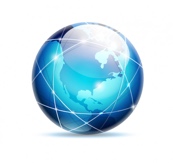 USA Innovation & Exploration Camp Registration7/5-8/2/2021Participant Information:Full Name: _________________________________ Nickname: __________________ Male _______ Female _______ Date of Birth: _____________________ Age: ___________ School name: __________________________________ Grade: _______________________Home address: ___________________________________________ City: _________________ State: ___________ Zip:___________ Country: ____________________Guardian Name: ______________________________Phone number: _____________________Alternative Phone number: ______________________ Guardian Email: ___________________ Is this child allergic to anything? __________ If yes, explain: ____________________________Is this child currently taking medication? ________ If yes, explain: _______________________ Does this child have special needs*? ________ If yes, explain: ___________________________ Printed Name of Parent or Guardian:_____________________________________________________________ Signature of Parent or Guardian: ______________________________________________________ Date __________________ Please email the registration to: utahchineseschool@gmail.com